February UpdaTED 2016Dear Group Chair, RemindersBook group subscriptions are now overdue. Thank you to all groups who have been so prompt this year. If you haven’t sent me your subscription by March 1st your group and your events will no longer be insured.March 10th is the closing date for booking your place at Conference.Conference 2016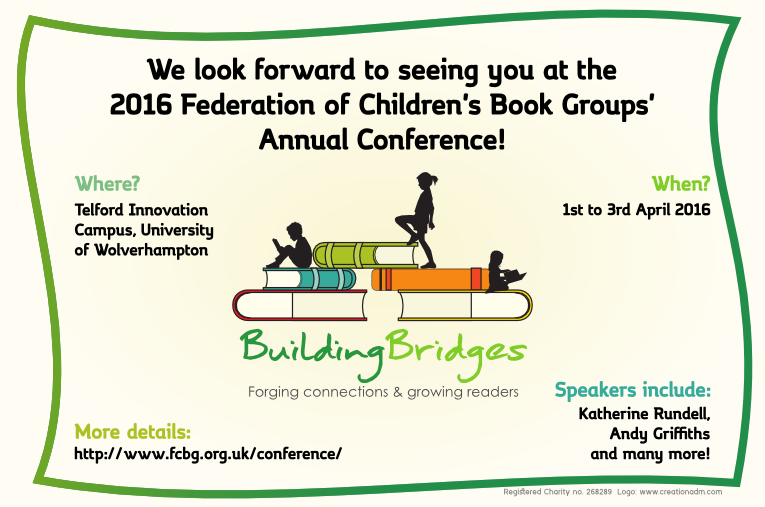 Please let me know if your group would be keen to host future Conferences. We pride ourselves on the smooth running of our Conferences and the effective and efficient way in which book group members pull together is a major feature commented upon by delegates.I would also welcome any ideas/suggestions to celebrate our 50th birthday in terms of activities, venues, and displays. Contact me on info@fcbg.org.uk.Conference Programme 2016Final bookings : March 10th 2016 to Jane Etheridge on fcbgconference@gmail.com Don’t forget to browse the Publishers’ Exhibition and sign up to anything on offer.In preparation for the AGM all Book groups will receive forms to nominate a person for election to the Exec and to table a resolution for consideration at the AGM, by Friday 4th of March. Book Group MeetingAny items for the agenda to me on info@fcbg.org.uk by March 1st please.Provisional Programme for FCBG Conference 20161st to 3rd April Telford Innovation CampusFridaySaturdaySundayWebsite reviewJulia Miller is undertaking a review of the website. Please could you look at your book group page to check the details are correct. Please could you send any updated materials, photos, forthcoming events, competitions and activities to Julia Miller on julia.miller@talktalk.net.FCBG groups and social mediaWe already encourage all our groups to make use of social media to promote your own events, publicise other events in your locality, and pass on updates from the national FCBG or other local groups.As we continue the search for sponsorship for the Children's Book Award it will be increasingly important to show the FCBG's reach around the country. There are lots of ways you can help with this through your own social media presence.- if you don't already operate on Twitter/Facebook/Instagram/etc now's the time to consider it- on all outlets acknowledge your affiliation to the FCBG - for instance say you are a member in your details or include a link to the website- follow @FCBGNews and other local group Twitter feeds- retweet some of the @FCBGNews tweets- "like" the FCBG Facebook page and share its posts on your own page- let us know you have set something up so we can follow/like you.National Share A story MonthThe NSSM pack of ideas and activities for  ‘A Place for Stories’ is growing and we have made great links with The National Trust, The Canals and Waterways Trust, The Forestry Commission as well as The Wildlife Trust who are all keen to involve visitors in story sharing in unusual places.  This is only one aspect of our initiative but should be fun to take up!  As part of this every group will be sent a copy of Chris Lloyd’s Wallbook Timeline of British History which links to 10 National Trust properties where important events have taken place.Look out for your copy which should arrive late March and send in a review!The NSSM pack will be with all groups by the beginning of March.  We’re looking forward to hearing about the story sharing events you have plannedWe have received the following informationfor events which you and your group members may find of interest.Children’s Book Festival 2016Celebrating 150 years of Beatrix Potterat Wray Castle 4−6 March 2016Come and meet your favourite authors and illustrators including Alex Schefffler, Philip Ardagh, Benji Davies, Sophy Henn, Steve Antony, Jo Empson, Christopher Lloyd, Malcolm Judge, Phoenix Comics, Tracey Corderoy and Steven Lenton.Full programme and ticket booking available at	www.nationaltrust.org.uk/kidsbookfest						Beatrix Potter™ © Frederick Warne & Co. 2016    FT WEEKEND OXFORD LITERARY FESTIVAL UNVEILS CHILDREN’S PROGRAMMEThe Festival runs from Saturday 2nd April to Sunday 10th April in historic venues across OxfordThe FT Weekend Oxford Literary Festival has confirmed a stellar line up of internationally renowned and celebrated figures in children’s literature in this year’s Children’s and Young People’s Programme. More than 55 events have been announced for Children and Young People, including a series of free events on both weekends in the Weston Library of the Bodleian Library.The fantastic line up of speakers at the Festival includes:One of the highlights of the Festival, which is celebrating its 20th Anniversary this year, is former Children’s Laureate and award-winning author Dame Jacqueline Wilson who will speak about some of her most beloved characters and will give a sneak preview of her brand new book, Rent-a-Bridesmaid. This year’s Costa Book Award Winner Frances Hardinge, author of The Lie Tree, and award-winning author Philip Reeve will also discuss their celebrated books and influences on their writing. New Children’s Laureate and creator of Alienography and the Ottoline series Chris Riddell will be speaking about his love of drawing at Meet the Laureate and drawing the answers to audience members’ questions during his talk. Comedian, novelist and television presenter David Baddiel will introduce his new children’s book The Person’s Controller whilst comedian and novelist Julian Clary and illustrator David Roberts will host a special event to introduce their new book, The Bolds to the Rescue with jokes, readings from the book and live illustrations. Popular historian and television presenter Lucy Worsley will speak on her debut children’s novel Eliza Rose. Set in Henry VIII’s court the story follows Henry’s fifth wife Katherine Howard and her maid of honour Eliza Camperdowne. Best-selling author Liz Pichon will read from her latest Tom Gates book as well as leading fun-packed quizzes and doodle demonstrations. As part of the Festival’s American Programme, award-winning American author Jewell Parker Rhodes will speak to writer Wendy Meddour on the topical subject of diversity in children’s books and will discuss her popular Louisiana Girls trilogy which explores themes of coming of age and adversity.  A special event taking place at this year’s Festival is The Great British Creative Challenge chaired by best-selling author Jonathon Stroud as part of his Freedom to Think campaign to inspire parents to give children time to use their imaginations and be creative. A fantastic panel of four authors including Stroud, Children’s Laureate Chris Riddell, adventure author Abi Elphinstone and author Alex Wheatle will explore why creativity is so important as well as creating models and artwork live on stage, with audience members taking a free creative pack home to invent their own creations. To book tickets and to keep up to date with all the latest details and speaker announcements please visit the website: http://oxfordliteraryfestival.org/Celebrate Shakespeare WeekGet ready for Shakespeare Week 14 – 20 March 2016when primary children all around the country will be celebrating Shakespeare’s life, world and plays. Join in the celebrations at www.shakespeareweek.org.ukwhere you can register for classroom activities and other fun resources.For bookmarks and posters featuring artwork from Marcia Williams,please contact jo.humphreys-davies@walker.co.ukFor the best children's books, look for the bear!http://www.walker.co.uk